Production of Biosolvents and Acids by salinity-adapted strain of Clostridium acetobutylicum: Effects of Salt and Molasses concentrationsR. ZABIHI1, D. MOWLA 2 * and G. KARIMI11 Department of Chemical Engineering, School of Chemical and Petroleum Engineering, Shiraz University, Shiraz, Iran 2 Environmental Research Centre in Petroleum and Petrochemical Industries, School of Chemical and Petroleum Engineering, Shiraz University, Shiraz, Iran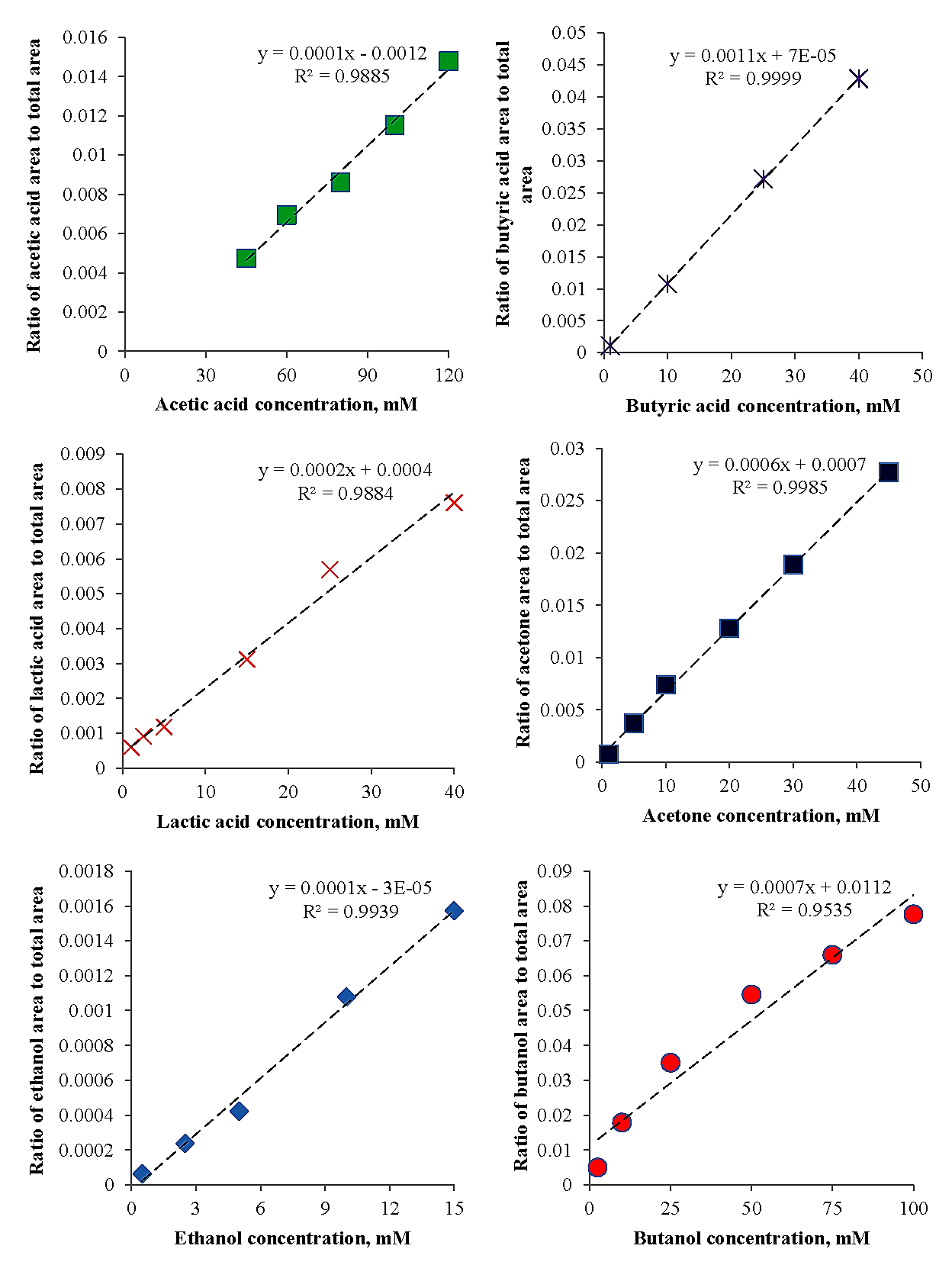 Fig. S1. Standard curves utilized for GC analysis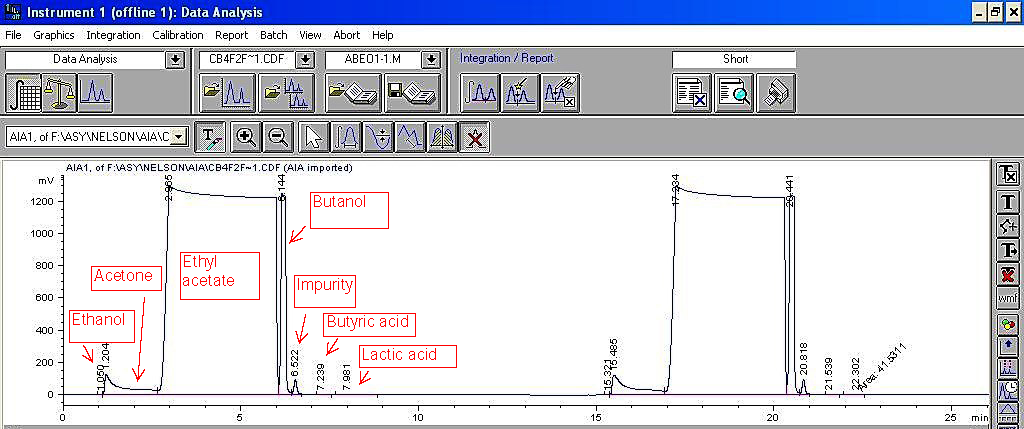 Fig. S2. A sample of GC chromatogram (It is necessary to mention that each test was repeated at least two times.)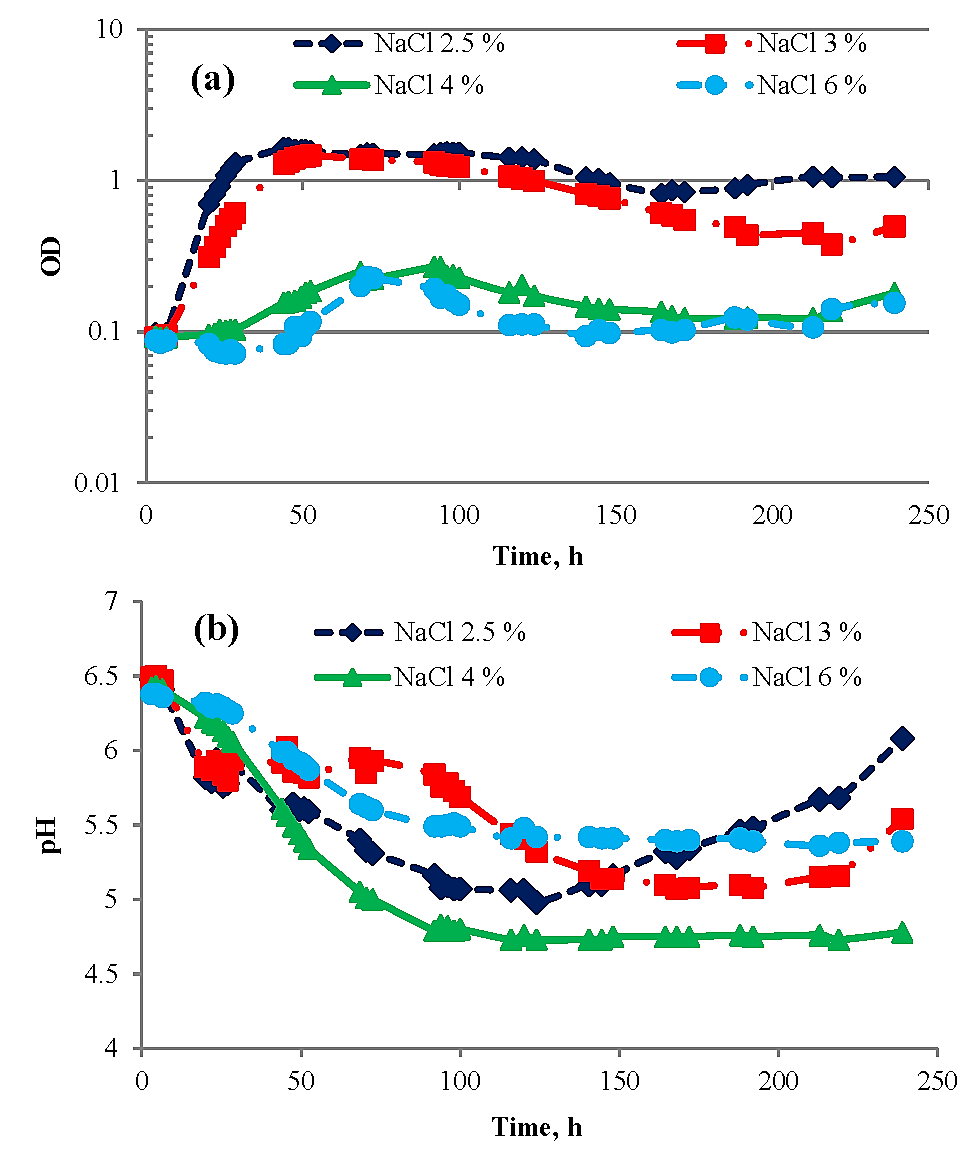 Fig. S3. Effect of salinity on (a) growth of adapted strain and (b) pH variation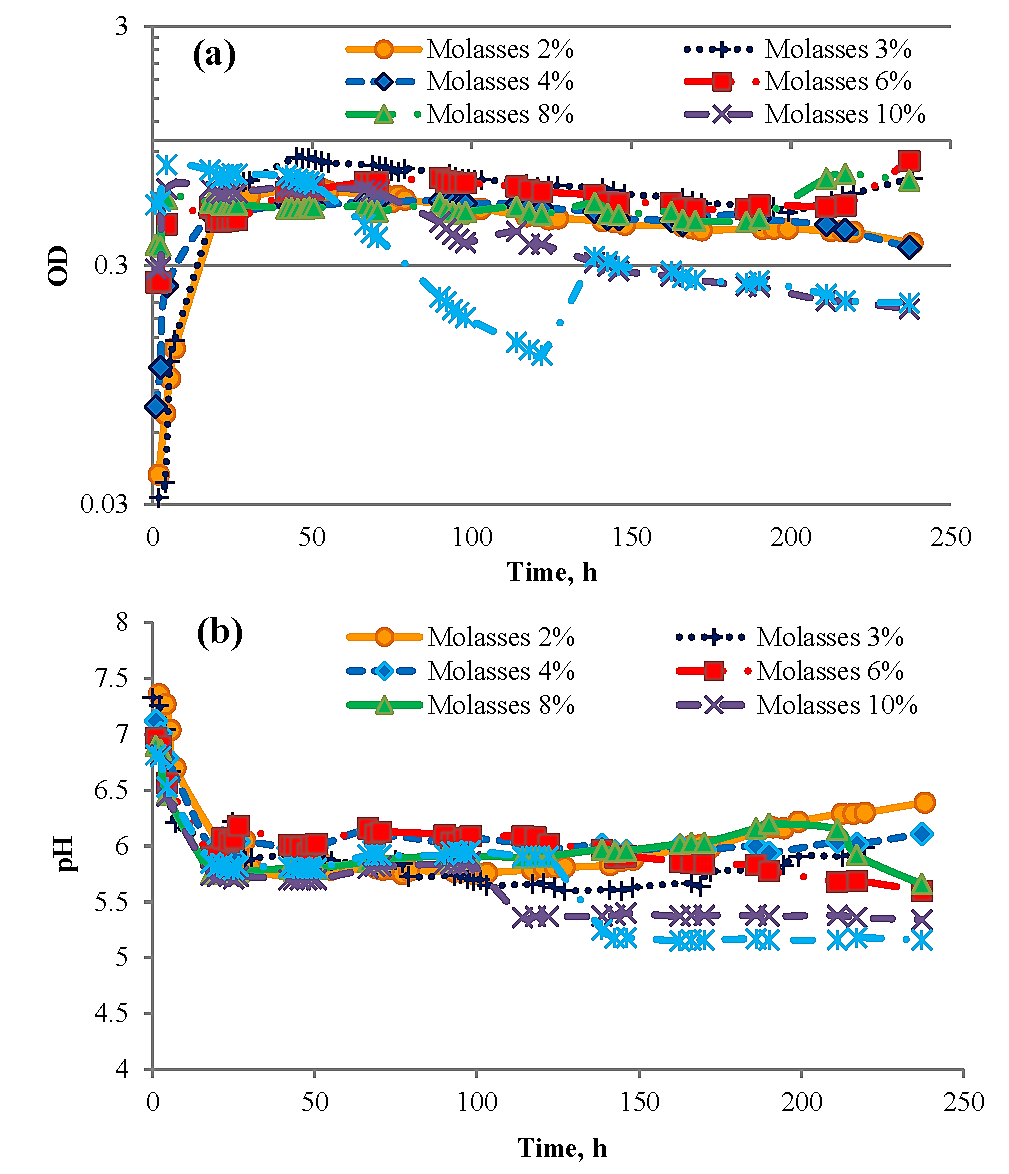 Fig. S4. Effect of molasses on (a) growth of the adapted strain and (b) medium pH variation at low salt concentration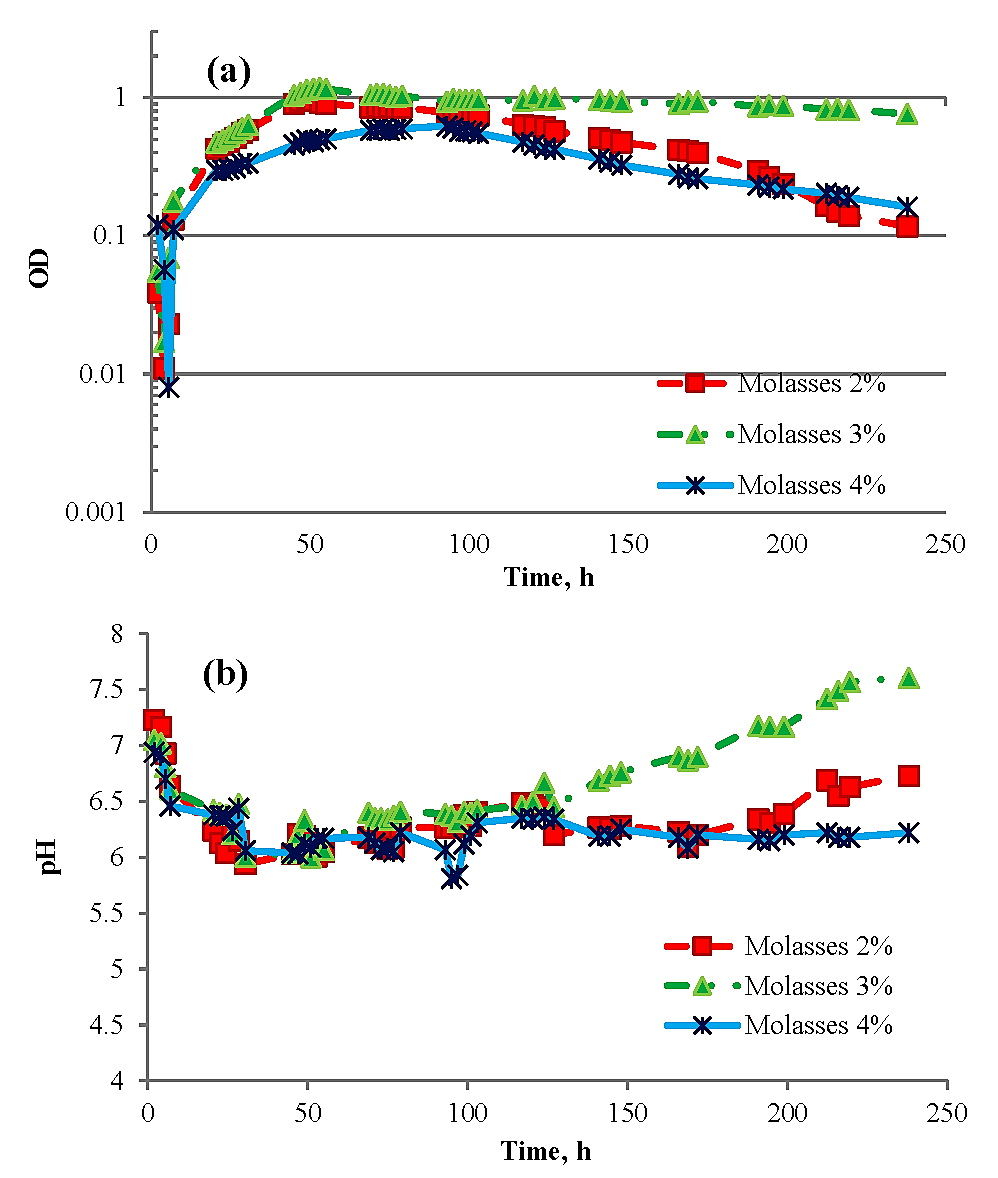 Fig. S5. Effect of molasses on (a) growth of the adapted strain and (b) medium pH variation at high salt concentration